О Т Ч Ё Т об эффективном использовании оборудования, закупленного в рамках проекта по модернизации общего образования в Ростовской области.     	В МБОУ Ясиновской СОШ в 2013 году в рамках реализации проекта модернизации образования было приобретено спортивное оборудование и инвентарь.Перечень спортивного оборудования и инвентаря:	Благодаря новому оборудованию уроки по физической культуре, внеурочная деятельность, организация дополнительного образования стали более разнообразными. Спортивное оборудование используется на занятиях кружков «Гимнастика», «Подвижные игры», «Футбол», «Волейбол», применяется при проведении спортивного часа  в ГПД, подвижных перемен. Также спортивное оборудование  и инвентарь используются в оздоровительном лагере при школе. Фотоматериалы прилагаются.Директор МБОУ Ясиновской СОШ				О.Н.Максимова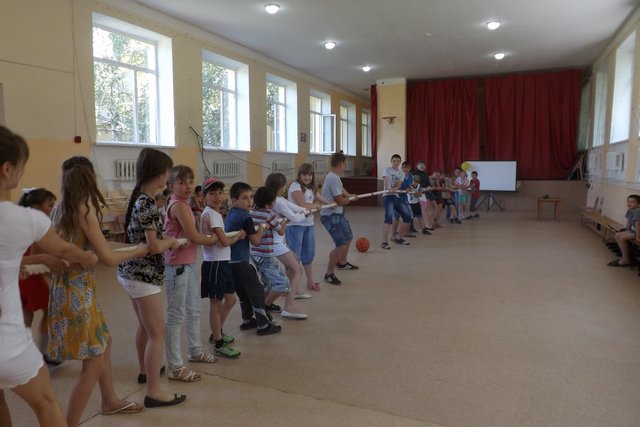 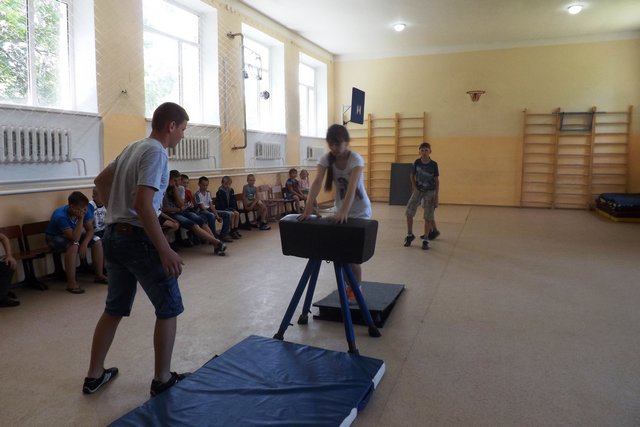 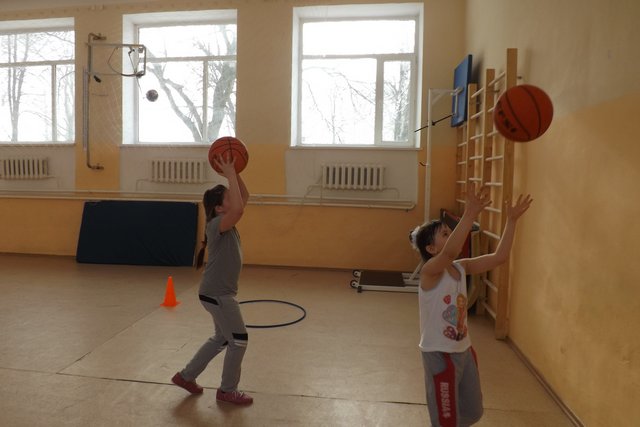 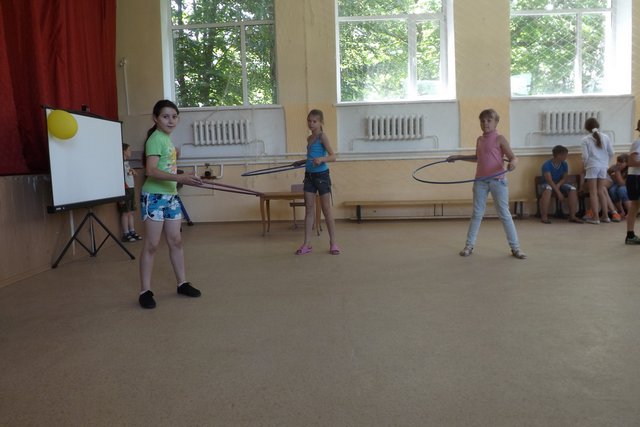 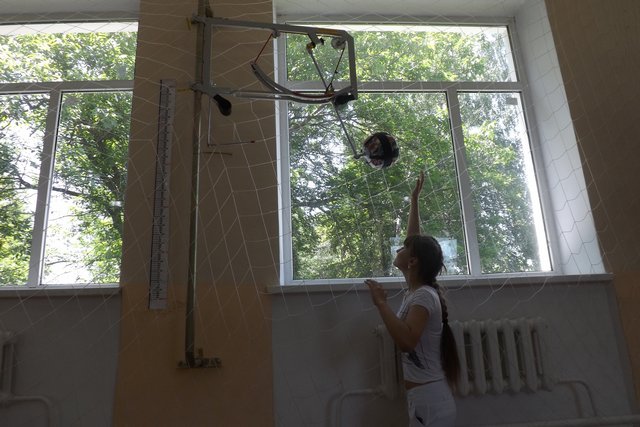 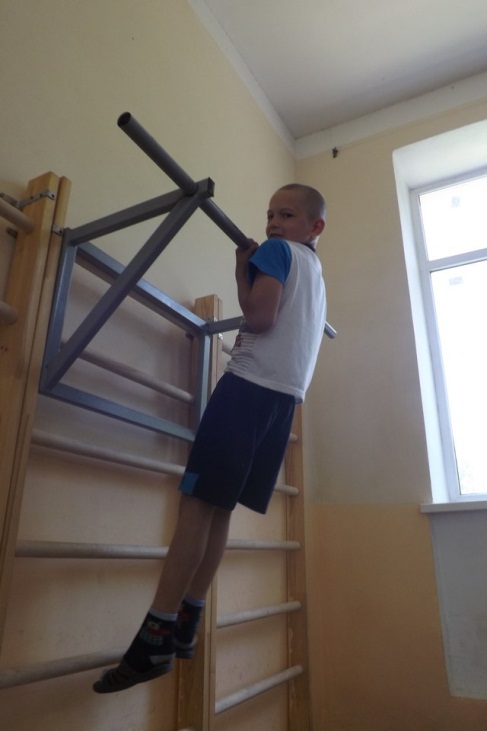 Российская ФедерацияМуниципальное бюджетное общеобразовательное учреждение  ЯСИНОВСКАЯ СРЕДНЯЯОБЩЕОБРАЗОВАТЕЛЬНАЯ ШКОЛА346945,  Ростовская  областьКуйбышевский районх. Новая  Надеждаул. Юбилейная, 15тел. (86348)34-2-75E-mail: yasen_school@mail.ru11.06.2014  № 303Козел гимнастическийСтенка гимнастическаяМост  гимнастический подкиднойСкамейка гимнастическаяКанат для перетягиванияСетка волейбольнаяТренажёр для волейбола «Блок»Тренажёр для волейболаСетка баскетбольнаяРулетка металлическаяСвистокНасос универсальныйНабор для игры в шахматыСекундомер электронныйОбруч  гимнастическийМяч футбольный Мяч волейбольныйМяч баскетбольный Мяч футбольныйМяч набивной (медицинбол)Мяч малый для метанияКонус